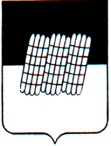 СОВЕТ ДЕПУТАТОВ БАЛАКИРЕВСКОГО СЕЛЬСКОГО ПОСЕЛЕНИЯ ДОРОГОБУЖСКОГО РАЙОНА СМОЛЕНСКОЙ ОБЛАСТИРЕШЕНИЕот 14.11.2013г.                                                                                                                      № 20д. БыковоО внесении изменений в Положение о земельном налоге в  Балакиревском сельском поселении Дорогобужского района Смоленской областиВ соответствии со статьей 12 Налогового кодекса Российской Федерации, ст. 22 Устава Балакиревского сельского поселения Дорогобужского района Смоленской области, в целях минимизации потерь бюджета поселения, связанных со значительным снижением кадастровой стоимости земельных участков с 1 января 2014 года, Совет депутатов Балакиревского сельского поселения Дорогобужского района Смоленской областиР Е Ш И Л:1. Внести в Положение о земельном налоге, утвержденное решением Совета депутатов Балакиревского сельского поселения Дорогобужского района Смоленской области от 20 ноября 2007 года № 20 «Об установлении земельного налога в Балакиревском сельском поселении Дорогобужского района Смоленской области» (в редакции решений Совета депутатов Балакиревского сельского поселения Дорогобужского района Смоленской области от 17 июня 2008 №14, от 21 ноября 2008 №21, от 21 ноября 2008 №23, от 12 ноября 2009 №15, от 26 апреля 2010 №4, от 03.11.2010 №15, от 19.05.2011 №7, от 18.11.2011 №21, от 12.11.2012 №23) следующие изменения:1) статью 9 изложить в новой редакции:	«Статья 9.1. Налоговые ставки устанавливаются в следующих размерах:1) 0,3 процента в отношении земельных участков:отнесенных к землям сельскохозяйственного назначения или к землям в составе зон сельскохозяйственного использования в населенных пунктах и используемых для сельскохозяйственного производства, за исключением земельных участков, не используемых для сельскохозяйственного производства согласно целевому назначению более трех лет;занятых жилищным фондом и объектами инженерной инфраструктуры жилищно-коммунального комплекса (за исключением доли в праве на земельный участок, приходящейся на объект, не относящийся к жилищному фонду и к объектам инженерной инфраструктуры жилищно-коммунального комплекса) или приобретенных (предоставленных) для жилищного строительства;приобретенных (предоставленных) для личного подсобного хозяйства, садоводства, огородничества или животноводства, а также дачного хозяйства;ограниченных в обороте в соответствии с законодательством Российской Федерации, предоставленных для обеспечения обороны, безопасности и таможенных нужд;         2) 1,5 процента в отношении прочих земельных участков.»2. Настоящее решение опубликовать в «Информационном вестнике Балакиревского сельского поселения».3. Настоящее решение вступает в силу не ранее чем по истечении одного месяца со дня его официального опубликования и не ранее 1-го числа очередного налогового периода по налогу.Глава муниципального образованияБалакиревское сельское поселение Дорогобужского районаСмоленской области                                                                                     А.П. Трошин                                 		                        